CURRICULUM VITAEDATA PRIBADINama			: Elisabet Murni Purwaningsih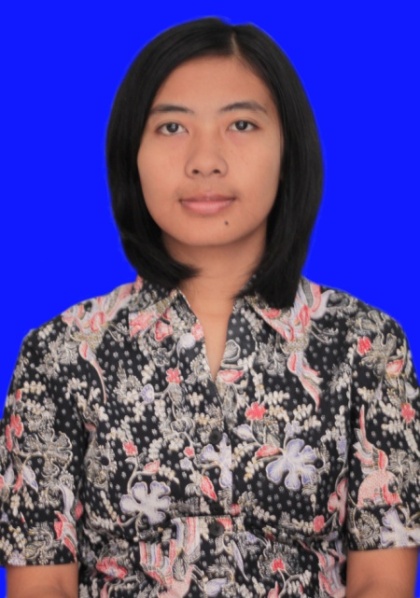 Tempat, Tgl Lahir	: Wonosobo, 6 November 1987Jenis Kelamin		: PerempuanAgama			: KristenStatus			: MenikahAlamat Sekarang	: Ngebo, RT 8/ RW 23, Sukoharjo, Ngaglik, Sleman, DIYNo Telepon		: 089671580915Email			: elisabeth.murni@gmail.comID Twitter		: @elisabethmurniBlog			: www.kompasiana.com/sash   www.ranselhitam.com PENDIDIKAN FORMAL2004 – 2012Program Studi Bahasa dan Sastra Inggris, Fakultas Bahasa dan Seni Universitas Negeri Yogyakarta (FBS UNY). 
IPK: 3,14 2001 – 2004SMA Negeri 2 Wonosobo, Jurusan Bahasa.1998 – 2001SLTP Kristen Bendungan, Selomerto, Wonosobo.1992 – 1997 SD Inpres Kaliputih, Selomerto, WonosoboPENGALAMAN ORGANISASI2007
- Manager Ekspresi Production, Lembaga Pers Mahasiswa EKSPRESI UNY
- Koordinator Humas Persekutuan Mahasiswa Kristen UNY2006
- Sekretaris Redaksi Lembaga Pers Mahasiswa EKSPRESI UNY
- Koordinator Divisi Kreativitas Persekutuan Mahasiswa Kristen UNY2005
- Staf Divisi Perusahaan, Lembaga Pers Mahasiswa EKPRESI UNY
- Staf Divisi Pembinaan, Persekutuan Mahasiswa Kristen UNY2004
- Redaktur Pelaksana Buletin Expedisi, Lembaga Pers Mahasiswa EKSPRESI UNYPENGALAMAN KERJAFebruari 2011 – Juni 2012Travel Writer di YogYES.COM
Liputan dan menulis artikel obyek wisata di Yogyakarta, Semarang, Borobudur, dan Belitung. Selain artikel wisata, saya juga melakukan liputan dan menulis review hotel, restaurant, serta rental kendaraan yang menjadi klien YogYES.COM. Juni 2009 – Januari 2011Reporter & Redaktur di Jogjatrip.com, MelayuOnline.com, dan WisataMelayu.com (Balai Kajian dan Pengembangan Budaya Melayu & ADICITA Group)Menulis artikel tentang obyek wisata di Yogyakarta serta liputan acara seni, budaya, dan wisata yang ada di Yogyakarta.Agustus 2008 – Mei 2009Pemandu & Pendongeng Reguler di Taman Pintar Yogyakarta
Memandu wisatawan yang berkunjung ke Taman Pintar serta menjelaskan mekanisme kerja tiap-tiap alat peraga. Mendongeng setiap hari Minggu di Kompleks Taman Pintar.Februari 2008 – Mei 2008Resepsionis Chorus Studio & Digital Recording, Yogyakarta
Mengurus jadwal latihan serta rekaman di Chorus Studio.Juni 2007 – Januari 2008Fasilitator di Gloria People Development Center, YogyakartaMenjadi fasilitator kegiatan outbond, gathering, retreat, pelatihan kepemimpinan dan manajerial untuk anak sekolah, mahasiswa, hingga pegawai kantor.Mei – Agustus 2006Penyelaras aksara buku “Sang Guru” terbitan LPM EKSPRESI, Universitas Negeri YogyakartaTULISAN YANG PERNAH DIPUBLIKASIKAN DI MEDIA CETAK / BUKU“Kompleks Percandian Dieng, Suatu Kajian Historis Politik Pemerintahan Pada Masa Dinasti Sanjaya” [Menjadi juara harapan 3 dalam lomba penulisan & presentasi karya ilmiah sejarah tingkat SLTA pada tahun 2003]“Ada Affandi di Jalan Gejayan” [dimuat dalam buku antologi “Jagat Upacara” terbitan LPM EKSPRESI tahun 2007]“Gadis Kecil di Balik Radio” [dimuat dalam Majalah EKSPRESI edisi Juni 2008]“Ketandan, Kampung Liong yang Mulai Memudar” [dimuat dalam Majalah Jia Xiang Hometown edisi V, Oktober 2011] “Pacu Adrenalin di Gua Jomblang” [dimuat di Lembar Freez Harian Kompas, Kamis 9 November 2011]“Melayang di Pulau Kepayang” [dimuat di Tabloid Prioritas Edisi 68 – Tahun 2 | 20 April – 5 Mei 2013]
Contoh karya lain yang dipublikasikan di media online bisa dilihat di:http://borobudur.yogyes.com/id | http://borobudur.yogyes.com/id/see-and-do/http://semarang.yogyes.com/id  | http://semarang.yogyes.com/id/see-and-do/